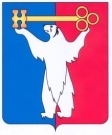 	АДМИНИСТРАЦИЯ ГОРОДА НОРИЛЬСКА КРАСНОЯРСКОГО КРАЯРАСПОРЯЖЕНИЕ25.08.2020	г. Норильск   	                   № 3723О внесении изменений в распоряжение Администрации города Норильска от 05.09.2018 № 4700 	В целях урегулирования отдельных вопросов, связанных с компетенцией отдела по взаимодействию с правоохранительными органами Администрации города Норильска, руководствуясь Порядком подготовки организационных документов в Администрации города Норильска, утвержденным постановлением Администрации города Норильска от 30.03.2012 № 110:Внести в Положение об отделе по взаимодействию с правоохранительными органами Администрации города Норильска, утвержденное распоряжением Администрации города Норильска от 05.09.2018 № 4700 (далее – Положение), следующие изменения:1.1. По всему тексту Положения слова «МАГ города Норильска» заменить словами «АТК города Норильска».1.2. В пункте 1.1 Положения слова «муниципальной антитеррористической группы города Норильска антитеррористической комиссии Красноярского края» заменить словами «антитеррористической комиссии муниципального образования город Норильск».1.3. Пункт 1.1 Положения дополнить словами «,осуществления контроля за соблюдением органами муниципального контроля, определенными правовыми актами Администрации города Норильска, требований Федерального закона от 26.12.2008 № 294-ФЗ «О защите прав юридических лиц и индивидуальных предпринимателей при осуществлении государственного контроля (надзора) и муниципального контроля», административных регламентов организации и проведения проверок при осуществлении муниципального контроля; организации профилактики правонарушений (за исключением вопросов, связанных с деятельностью комиссий по делам несовершеннолетних муниципального образования город Норильск) в рамках полномочий органов местного самоуправления.».1.4. Дополнить пункт 1.7 Положения абзацем вторым следующего содержания:«Начальник Отдела издает распоряжения, приказы по вопросам его компетенции, определенным правовыми актами органов местного самоуправления муниципального образования город Норильск, его должностной инструкцией.».1.5. Дополнить Положение пунктом 2.11 следующего содержания:«2.11. Осуществление контроля за соблюдением органами муниципального контроля требований Федерального закона от 26.12.2008 № 294-ФЗ «О защите прав юридических лиц и индивидуальных предпринимателей при осуществлении государственного контроля (надзора) и муниципального контроля», административных регламентов организации и проведения проверок при осуществлении муниципального контроля в соответствии с правовыми актами Администрации города Норильска.».1.6. Пункт 3.6 Положения изложить в следующей редакции:«3.6. Составляет ежеквартальные, полугодовые и годовые отчеты по работе АНК города Норильска и АТК города Норильска с последующим направлением в антитеррористическую комиссию Красноярского края и антинаркотическую комиссию Красноярского края.».1.7. Пункт 3.8 Положения изложить в следующей редакции:«3.8. Обеспечивает взаимодействие органов местного самоуправления с правоохранительными органами, силовыми ведомствами, национальными диаспорами, организациями всех форм собственности по организации безопасности граждан, профилактике правонарушений (за исключением вопросов, связанных с деятельностью комиссий по делам несовершеннолетних муниципального образования город Норильск), терроризма, экстремизма, наркомании и нелегальной миграции, а также минимизации и (или) ликвидации последствий проявлений терроризма и экстремизма на территории муниципального образования город Норильск в рамках полномочий органов местного самоуправления.».1.8. Дополнить Положение новыми пунктами 3.9 – 3.17 следующего содержания:«3.9. Участвует в формировании, мониторинге и контроле реализации межведомственной программы по охране общественного порядка и обеспечению общественной безопасности на территории муниципального образования город Норильск, других программ, программных мероприятий по вопросам, указанным в пункте 3.8 настоящего Положения.3.10. Подготавливает проекты ответов на запросы в сфере профилактики правонарушений, терроризма, экстремизма, наркомании, нелегальной миграции, охраны общественного порядка и обеспечения общественной безопасности на территории муниципального образования город Норильск, поступившие в адрес Администрации города Норильска, в том числе от организаций всех форм собственности, органов государственной власти и коллегиальных органов, созданных в соответствии с действующим законодательством.3.11.	Осуществляет текущий контроль за исполнением мероприятий программы «Профилактика и противодействие коррупции» (далее - Программа) Администрацией города Норильска, ее структурными подразделениями, подготавливает свод информации по отчетам о реализации мероприятий, предусмотренных перечнем мероприятий Программы, и направляет его заместителю Главы города Норильска по взаимодействию с правоохранительными органами.3.12. 	Подготавливает отчеты о реализации мероприятий Программы.3.13. 	Подготавливает свод ежеквартальных сведений о ходе реализации мер по противодействию коррупции в органах местного самоуправления муниципального образования город Норильск и направляет их в Управление Губернатора Красноярского края по безопасности, профилактике коррупционных и иных правонарушений.3.14.	Подготавливает свод сведений, поступивших от структурных подразделений Администрации города Норильска, о выполнении мероприятий по профилактике правонарушений на территории муниципального образования город Норильск и направляет его в надзорные органы.3.15.	В области осуществления контроля за соблюдением органами муниципального контроля, определенными правовыми актами Администрации города Норильска, требований Федерального закона от 26.12.2008 № 294-ФЗ «О защите прав юридических лиц и индивидуальных предпринимателей при осуществлении государственного контроля (надзора) и муниципального контроля», административных регламентов организации и проведения проверок при осуществлении муниципального контроля, осуществляет контроль:3.15.1. за соблюдением сроков формирования органами муниципального контроля ежегодных планов проведения плановых проверок и представления их в Отдел для включения в ежегодный сводный план проведения проверок Администрации города Норильска при осуществлении муниципального контроля (далее – сводный план); формирует проект сводного плана на основании данных, предоставленных органами муниципального контроля, и направляет проект сводного плана для согласования в прокуратуру города Норильска;3.15.2. за проведением органами муниципального контроля мониторинга эффективности муниципального контроля;3.15.3. за подготовкой органами муниципального контроля ежегодных докладов об осуществлении ими муниципального контроля и об эффективности такого контроля и представления их в Отдел для формирования доклада об осуществлении Администрацией города Норильска муниципального контроля на территории муниципального образования город Норильск; подготовкой статистических сведений об осуществлении муниципального контроля, иной информации об осуществлении муниципального контроля по запросам контрольно-надзорных органов, федеральных органов государственной власти Красноярского края, а также других органов власти и представления их в Отдел для подготовки сводной информации об организации муниципального контроля на территории муниципального образования город Норильск и направления ее в соответствующие органы.3.16. Ведет перечень видов муниципального контроля и структурных подразделений Администрации города Норильска, уполномоченных на их осуществление, по форме и в содержании согласно решению Норильского городского Совета депутатов от 13.12.2016 № 35/4-779 «О Порядке ведения Перечня видов муниципального контроля и структурных подразделений Администрации города Норильска, уполномоченных на их осуществление».3.17. Осуществляет взаимодействие с уголовно-исполнительной инспекцией по вопросам организации руководителями учреждений и организаций исполнения наказаний в виде обязательных и исправительных работ в соответствии с постановлением Администрации Норильска об исполнении наказаний в виде обязательных и исправительных работ на территории муниципального образования город Норильск.».1.9.	Пункты 3.9 – 3.21 считать пунктами 3.18 – 3.30 соответственно.1.10. Дополнить Положение пунктом 3.31 следующего содержания:«3.31. Участвует в аэропортовой комиссии по авиационной безопасности муниципального образования город Норильск, а также в работе других коллегиальных органов, создаваемых в соответствии с правовыми актами органов местного самоуправления муниципального образования город Норильск.».2. Разместить настоящее распоряжение на официальном сайте муниципального образования город Норильск.Исполняющий полномочияГлавы города Норильска                                                                              Н.А. Тимофеев